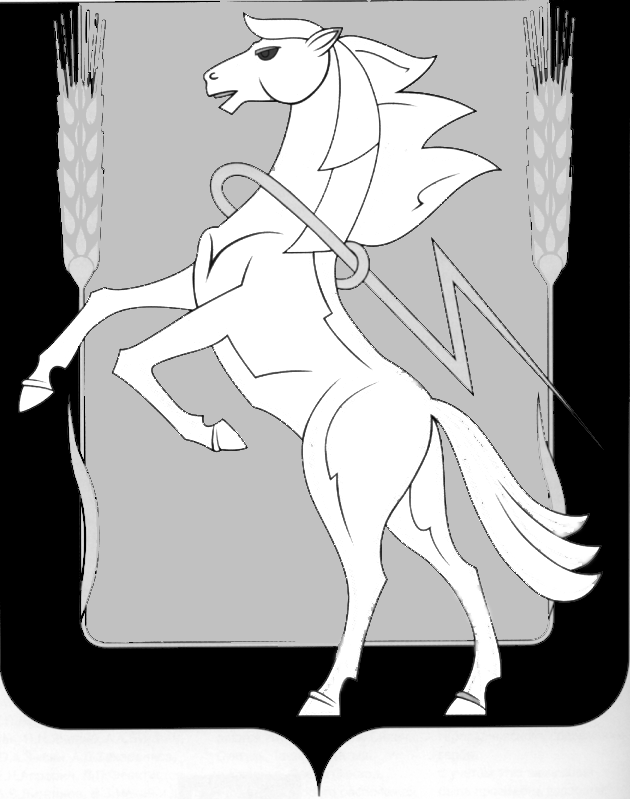 СОВЕТ ДЕПУТАТОВ МИРНЕНСКОГО СЕЛЬСКОГО ПОСЕЛЕНИЯСОСНОВСКОГО МУНИЦИПАЛЬНОГО РАЙОНА ЧЕЛЯБИНСКОЙ ОБЛАСТИтретьего созыва третьего СОЗЫВАТОВ РЕШЕНИЕ от «25» декабря  2017 года 							        №36Об утверждении Положения «О представлении сведений гражданами, претендующими на замещение муниципальной должности, и лицами, замещающими (занимающими) муниципальные должности Мирненского сельского поселения Сосновского муниципального района, о своих доходах, расходах, об имуществе и обязательствах имущественного характера, а также сведений о доходах, расходах, об имуществе и обязательствах имущественного характера своих супруги (супруга) и несовершеннолетних детей»В соответствии с Федеральным законом от 06 октября 2003 года №131-ФЗ «Об общих принципах организации местного самоуправления в Российской Федерации», Федеральным законом от 25 декабря 2008 года №273-ФЗ «О противодействии коррупции», Федеральным законом от 03 декабря 2012 года №230-ФЗ «О контроле за соответствием расходов лиц, замещающих государственные должности, и иных лиц их доходам», Законом Челябинской области от 29 января 2009 года №353-ЗО «О противодействии коррупции в Челябинской области»Совет депутатов Мирненского сельского поселения Сосновского муниципального района третьего созываРЕШАЕТ:1. Утвердить Положение «О представлении сведений гражданами, претендующими на замещение муниципальной должности, и лицами, замещающими (занимающими) муниципальные должности Мирненского сельского поселения Сосновского муниципального района, о своих доходах, расходах, об имуществе и обязательствах имущественного характера, а также сведений о доходах, расходах, об имуществе и обязательствах имущественного характера своих супруги (супруга) и несовершеннолетних детей» (прилагается).2. Признать утратившим силу Решение Совета депутатов Мирненского сельского поселения Сосновского муниципального района от 21 марта 2016 года №06 «Об утверждении Положения “О порядке представления сведений о своих доходах, расходах, об имуществе и обязательствах имущественного характера, а также о доходах, расходах, об имуществе и обязательствах имущественного характера своих супруги (супруга) и несовершеннолетних детей для лиц, являющихся депутатами Совета депутатов Мирненского сельского поселения, относящихся к лицам, замещающим муниципальные должности Мирненского сельского поселения”» со дня вступления в силу настоящего Решения.3. Обнародовать настоящее Решение на информационных стендах на территории Мирненского сельского поселения Сосновского муниципального района и разместить на официальном сайте органов местного самоуправления Мирненского сельского поселения Сосновского муниципального района в сети Интернет: www.mirnenskoe.eps74.ru.4. Настоящее Решение вступает в силу со дня его официального обнародования.Приложение №1 к Решению Совета депутатов Мирненского сельского поселенияСосновского муниципального района от «25» декабря 2017 года №36ПОЛОЖЕНИЕО ПРЕДСТАВЛЕНИИ СВЕДЕНИЙ ГРАЖДАНАМИ, ПРЕТЕНДУЮЩИМИ НА ЗАМЕЩЕНИЕ МУНИЦИПАЛЬНОЙ ДОЛЖНОСТИ, И ЛИЦАМИ, ЗАМЕЩАЮЩИМИ (ЗАНИМАЮЩИМИ) МУНИЦИПАЛЬНЫЕ ДОЛЖНОСТИ МИРНЕНСКОГО СЕЛЬСКОГО ПОСЕЛЕНИЯ СОСНОВСКОГО МУНИЦИПАЛЬНОГО РАЙОНА, О СВОИХ ДОХОДАХ, РАСХОДАХ, ОБ ИМУЩЕСТВЕ И ОБЯЗАТЕЛЬСТВАХ ИМУЩЕСТВЕННОГО ХАРАКТЕРА, А ТАКЖЕ СВЕДЕНИЙ О ДОХОДАХ, РАСХОДАХ, ОБ ИМУЩЕСТВЕ И ОБЯЗАТЕЛЬСТВАХ ИМУЩЕСТВЕННОГО ХАРАКТЕРА СВОИХ СУПРУГИ (СУПРУГА) И НЕСОВЕРШЕННОЛЕТНИХ ДЕТЕЙ1.	Настоящим Положением определяется порядок представления сведений гражданами, претендующими на замещение муниципальной должности, и лицами, замещающими (занимающими) муниципальные должности Мирненского сельского поселения Сосновского муниципального района, о своих доходах, расходах, об имуществе и обязательствах имущественного характера, а также сведений о доходах, расходах, об имуществе и обязательствах имущественного характера своих супруги (супруга) и несовершеннолетних детей (далее – «сведения»).2. Сведения, представляемые гражданами, претендующими на замещение муниципальной должности, и лицами, замещающими (занимающими) муниципальные должности Мирненского сельского поселения Сосновского муниципального района, о своих доходах, расходах, об имуществе и обязательствах имущественного характера, а также сведений о доходах, расходах, об имуществе и обязательствах имущественного характера своих супруги (супруга) и несовершеннолетних детей представляются по форме справки, утвержденной Указом Президента РФ от 23.06.2014г. №460 «Об утверждении формы справки о доходах, расходах, об имуществе и обязательствах имущественного характера» и внесении изменений в некоторые акты Президента Российской Федерации».Сведения представляются в печатном варианте.3. Сведения, указанные в пункте 1 настоящего Положения, представляются в следующие сроки:1) гражданами, претендующими на замещение муниципальной должности – при наделении полномочиями по должности (назначении, избрании на должность);2) лицами, занимающими (замещающими) муниципальные должности – ежегодно не позднее 30 апреля года, следующего за отчетным.4. Сведения о доходах, расходах, об имуществе и обязательствах имущественного характера направляются:1) Главой Мирненского сельского поселения Сосновского муниципального района – в кадровую службу Администрации Мирненского сельского поселения Сосновского муниципального района;2) депутатами Совета депутатов Мирненского сельского поселения Сосновского муниципального района – в Комиссию по контролю за достоверностью сведений о доходах, расходах, об имуществе и обязательствах имущественного характера Совета депутатов Мирненского сельского поселения Сосновского муниципального района (при наличии такой комиссии) или в кадровую службу Администрации Мирненского сельского поселения (далее – «Комиссия» или «кадровая служба»).5. Кадровая служба, Комиссия осуществляют письменный анализ представленных сведений в срок, не превышающий трех рабочих дней со дня истечения соответствующего срока, указанного в пункте 3 настоящего Положения, по прилагаемой форме (приложение №1 к Положению).6. Сведения, представленные в  Комиссию, в кадровую службу, направляются Губернатору Челябинской области в срок, не превышающий трех рабочих дней со дня истечения соответствующих сроков, указанных в пункте 3 настоящего Положения.Вместе с представленными сведениями направляется составленное в письменной форме уведомление в Управление государственной службы Правительства Челябинской области (приложение №2 к Положению), а также  анализ представленных сведений.7. В случае, если гражданин, претендующий на замещение муниципальной должности, или лицо, занимающее (замещающее) муниципальную должность, обнаружил (обнаружило), что в представленных им сведениях о доходах, расходах, об имуществе и обязательствах имущественного характера не отражены или не полностью отражены какие-либо сведения либо имеются ошибки, он (оно) вправе представить уточненные сведения о доходах, расходах, об имуществе и обязательствах имущественного характера в течение одного месяца после окончания срока, указанного в пункте 3 настоящего Положения.8. Непредставление лицом сведений, подлежащих представлению гражданами, претендующими на замещение муниципальной должности, и лицами, занимающими (замещающими) муниципальные должности Мирненского сельского поселения Сосновского муниципального района, о своих доходах, расходах, об имуществе и обязательствах имущественного характера, а также сведений о доходах, расходах, об имуществе и обязательствах имущественного характера своих супруги (супруга) и несовершеннолетних детей в срок, предусмотренный пунктом 3 настоящего Положения, является основанием для досрочного прекращения полномочий лица, замещающего (занимающего) муниципальную должность Мирненского сельского поселения Сосновского муниципального района.9. Сведения о доходах, расходах, об имуществе и обязательствах имущественного характера, представленные лицами, замещающими (занимающими)  муниципальные должности, размещаются на официальном сайте органов местного самоуправления Мирненского сельского поселения Сосновского муниципального района в информационно-телекоммуникационной сети «Интернет»: www.mirnenskoe.eps74.ru и (или) направляются для опубликования официальными печатными средствами массовой информации в порядке, определяемом муниципальными правовыми актами органов местного самоуправления Мирненского сельского поселения Сосновского муниципального района. Глава поселения				                                               В.Г. Григорьев	Приложение №1 к Положению «О представлении сведений гражданами, претендующими на замещение муниципальной должности, и лицами, замещающими (занимающими) муниципальные должности Мирненского сельского поселения Сосновского муниципального района, о своих доходах, расходах, об имуществе и обязательствах имущественного характера, а также сведений о доходах, расходах, об имуществе и обязательствах имущественного характера своих супруги (супруга) и несовершеннолетних детей», утвержденному решением Совета депутатов Мирненского сельского поселения Сосновского муниципального района от 25.12.2017г.  №36АНАЛИЗ СВЕДЕНИЙо доходах, об имуществе и обязательствах имущественного характера в ___________________________________ (указать орган) за два предыдущих года и отчетный  годПриложение №2 к Положению «О представлении сведений гражданами, претендующими на замещение муниципальной должности, и лицами, замещающими (занимающими) муниципальные должности Мирненского сельского поселения Сосновского муниципального района, о своих доходах, расходах, об имуществе и обязательствах имущественного характера, а также сведений о доходах, расходах, об имуществе и обязательствах имущественного характера своих супруги (супруга) и несовершеннолетних детей», утвержденному решением Совета депутатов Мирненского сельского поселения Сосновского муниципального района от 25.12.2017г.  №36Управление государственной службы                                                          Челябинской областиВ соответствии со статьей 3-6 Закона Челябинской области от 29.01.2009г. №353-ЗО «О противодействии коррупции в Челябинской области» направляю Вам: 1. Сведения о доходах, расходах, об имуществе и обязательствах имущественного характера ______________ (указать должность) Мирненского сельского поселения Сосновского муниципального района Челябинской области – ________________________ (указать Ф.И.О.), а также сведения о доходах, расходах, об имуществе и обязательствах имущественного характера его супруги (супруга) и несовершеннолетних детей, на ___ листах.2. Анализ представленных сведений о доходах, расходах, об имуществе и обязательствах имущественного характера ______________ (указать должность) Мирненского сельского поселения Сосновского муниципального района Челябинской области – ________________________ (указать Ф.И.О.), а также сведения о доходах, расходах, об имуществе и обязательствах имущественного характера его супруги (супруга) и несовершеннолетних детей, на ___ листах.Приложение: Информация на ___ листах.Работник кадровой службы Администрации Мирненского сельского поселения Сосновскогомуниципального района					_______________ /__________________/Председатель Совета депутатов Мирненского сельского поселения_______________ Н.А. ГузьМ.п.ГлаваМирненского сельского поселения_________________ В.Г. ГригорьевМ.п.Фамилияи инициалы лица,представившего сведенияДолжностьДекларированный годовой доход за  отчётный период(руб.)Объекты недвижимости, находящиесяв собственности(без указания адреса)Объекты недвижимости, находящиеся в пользовании(без указания адреса)Транспортные средства(вид, марка)(без указания места регистрации)Сведения о счетах в банках и иных кредитных организациях(количество)Сведения об участии в деятельности юридических лиц и  о ценных бумагахСрочные обязательства имуществен-ного характераСрочные обязательства имуществен-ного характераПримечание(выводы)Заполняется в случае появления изменений, вопросов, приобретения имущества и т.д.123456789910Супруга (супруг)без указания персональных данныхСупруга (супруг)без указания персональных данныхНесовершеннолетние дети без указания персональных данныхНесовершеннолетние дети без указания персональных данных